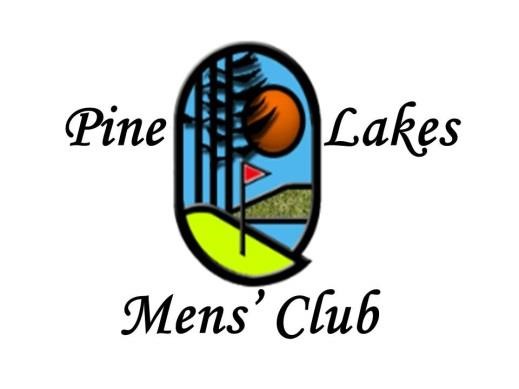 9th Annual Home & Garden Show FRIDAY, Feb 10th, 2023, 9 am to 3 pmHeld at Pine Lakes Country Club, 60 + Vendor Spaces! 10200 Pine Lakes Blvd. North Fort Myers, FL 33903Yes, WE NOW TAKE Credit Card Payment!VENDOR CONTRACT FOR HOME SHOW WITH PINE LAKES MENS CLUBBusiness Name_______________________________________________________________________________ Business Address___________________________________City________________State_____Zip___________ Phone #_________________________________________Mobile #____________________________________ Contact Person_______________________________________________________________________________ E-Mail __________________________________________Web Address_________________________________ Type of Business______________________________________________________________________________ 9TH ANNUAL PINE LAKES MENS CLUB HOME AND GARDEN SHOW FEESA $100.00 _____(Non-Refundable) Reserve Deposit - REQUIRED with this reserve contract. Or Pay Complete - Check REQUEST (Booth Minimum) PAY THE TOTAL OF CHECKED BOX FEE(S)Booth 10 X 8 $325.00@ _______Table and Chair $25.00_____ 110 Volt, 10-Amp Elec. $25.00_____TOTAL FEE $___________    Note: Booth Rate Increases to $375.00_____ after December 31, 2022There are NO exclusive guarantees of no other similar business types and/or no competing vendors or (due to Covid etc.) the number of participating vendors and visitors to the show.   Space is limited to first-come, FIRST-PAID basis.        We thank all for your understanding and cooperation!  All Home and Garden Show Vendors Welcome! Check (TOTAL FEE) $________________made payable and mailed to:  Pine Lakes Men’s Club or: Credit Card Info / Type (MC Visa AmEx Disc): CC #______________________________________CC Exp. Date: _________ Zip Code ___________CC CVS #_______ (receipt ANECorp REFERENCING PINE LAKES SHOW) Mail or Scan and Email to: Pine Lakes Men’s Club   C/O Ron Thoreson, 19521 Ravines Ct. North Fort Myers, Florida 33903 Phone and Text: 919 306 1700    Email: ron@ronthoreson.comSignature: ______________________________________________Date: ____________________ 